SOL·LICITUT EXTENSIÓ GARANTIA ACER---- PREU 20,00€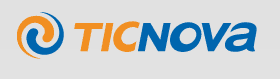 NOM								COGNOMS				                         DNIADREÇA                                                                                                                                       POBLACIÓ                                                             CODI POSTALTELÈFON                                                                               CORREU ELECTRÒNICFORMA DE PAGAMENT:    COMPTAT                                                        VISA  Les dades han de coincidir, amb les que ens donareu per fer la factura de l'ordinador, en el moment del lliurament.Aquesta extensió, inclou dues trencadisses de pantalla amb franquícia de 30 euros per cada una+ 2 danys accidentals amb franquícia de 5 euros cada una (preus iva inclòs).